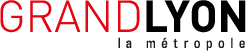 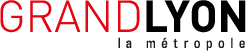 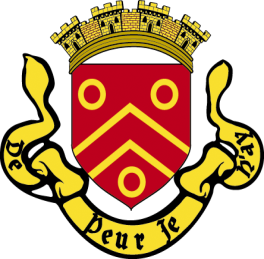  Ville de GENAY 1ère Capitale du Franc LyonnaisREPUBLIQUE FRANÇAISE--------------------------------------Commune de GENAY                                                                    Police de stationnement                                                           Extrait du registre des arrêtésDu Maire Métropole de LyonPolice de la circulationExtrait du registre des arrêtés                                                                                                            Du PrésidentCommune de GenayArrêté temporaire n°59/2021Objet : Démolition de bâtiments du n°121 au n°169 rue de ProulieuLe Maire de GenayLe Président de la Métropole de LyonVU le Code Général des Collectivités Territoriales et notamment : L’article L.3642-2, Les articles L.2213-2-2°),  L.2213-2-3°), L.2213-3, L.2213-3-1 et L.2213-6 relatifs au pouvoir de police du stationnement du maireLes articles L2213-1, L.2213-2-1°), L.2213-4 alinéa 1er, L.2213-5, L.2213-6-1 relatifsau pouvoir de police du président de la Métropole ;VU le Code de la Route ;VU le Code de la Voirie Routière ;VU le Code Pénal et notamment l’article R.610-5 ;VU l’instruction interministérielle sur la signalisation routière ;VU le Plan des Déplacements Urbains de l’agglomération lyonnaise approuvée en 1997 et révisé en 2017VU l’arrêté de la Métropole de Lyon N°2020-07-16-R0574 du 16 juillet 2020 portant délégation de signature, pour les mesures de police de la circulation à Fabien BAGNON, Vice-Président délégué à la Voirie et mobilités actives;VU l’avis de la Métropole de Lyon ; Lyvia VU la demande de l’entreprise BARRET (B.C.G) demeurant au n°500 rue des Jonchères à GENAY(69)Considérant qu’il y a lieu de règlementer provisoirement la circulation selon les dispositions suivantes :ARRETENTArticle 1 : Du lundi 12 avril 2021 au lundi 14 juin 2021, la circulation des véhicules se fera sur chaussée rétrécie avec un alternat par panneaux B15 et C18 du n°121 au n°169 rue de Proulieu. Lors de la phase de démolition des murs situés en bord de chaussée, la circulation des véhicules sera alternée manuellement. Le stationnement sera interdit  à hauteur du chantier. Le non-respect du présent arrêté pourra entrainer une verbalisation et une mise en fourrière immédiate, conformément aux dispositions du Code de la Route. Article 2 : Il va de soi que cette réglementation doit respecter pleinement les droits des riverains et ceux des services publics. Article 3 : La signalisation et pré-signalisation du chantier seront mises en place par l’entreprise chargée des travaux (à ses frais pleins et entiers).Article 4 : Ampliation de cet arrêté sera transmise à :            - Madame MAGAUD (Adjoint aux travaux)            - Monsieur le Commandant de Brigade de Gendarmerie de Neuville s/S            - Le Responsable de la  Police Municipale de GENAY            - Le Grand Lyon (Voirie, Assainissement, Propreté)            - Entreprise BARRET (B.C.G)